République Algérienne Démocratique et PopulaireMinistère de l'Enseignement Supérieur et de la Recherche ScientifiqueUniversité de Saïda – Dr. Moulay Tahar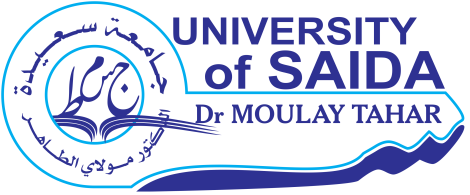 Vice Rectorat de la formation supérieure de troisième cycle, l’habilitation universitaire et la recherche scientifique, et la formation supérieure de post-graduationVice Rectorat de la formation supérieure de troisième cycle, l’habilitation universitaire et la recherche scientifique, et la formation supérieure de post-graduationNom et Prénom :الاسم و اللقب:Département :القسم :Faculté :الكلية :Dossier de réinscription en Doctorat en Sciences pour soutenance: N.B : Les dossiers doivent être examines et validés par le CSD ensuite par le CSF.ملف إعادة التسجيل في الدكتوراه علوم  من اجل المناقشة:ملاحظة : تتم الدراسة و المصادقة على الملفات خلال الهيئات العلمية (ل.ع.ق) بعدها (م.ع.ك).N°Document الوثيقةالرقم01Demande de réinscription pour soutenance.                                   طلب إعادة التسجيل من أجل المناقشة.0102Autorisation de réinscription pour soutenance.                                  الترخيص بإعادة بالتسجيل من اجل المناقشة.0203Fiche de renseignement. إستمارة معلومات.0304Copie de la dernière attestation d'inscription.نسخة من اخر شهادة لإعادة التسجيل.0405Récépissé portant paiement des droits d’inscription de 200,00 DA à verser au nom de l’Agent Comptable de l’Université de Saida (N° de CCP : 321574/31).وصل اثبات تسديد حقوق  التسجيل بقيمة 200٬00دج، تدفع باسم العون المحاسب لجامعة  سعيدة (N° de CCP : 321574/31).05Nom et Prénom du doctorant :Nom et Prénom du doctorant :Nom et Prénom du doctorant :Date et lieu de naissance :Date et lieu de naissance :Date et lieu de naissance :Nationalité :Nationalité :Nationalité :Filière du diplôme de magister :Filière du diplôme de magister :Filière du diplôme de magister :Spécialité du diplôme de magister :Spécialité du diplôme de magister :Spécialité du diplôme de magister :Date d’obtention:Date d’obtention:Date d’obtention:Lieu d’obtention:Lieu d’obtention:Lieu d’obtention:أطلب إعادة التسجيل من اجل مناقشة اطروحة الدكتوراه علوم للسنة الجامعية 2021-2022.Sollicite la réinscription pour la soutenance du Doctorat en Sciences durant l’année universitaire  20-21أطلب إعادة التسجيل من اجل مناقشة اطروحة الدكتوراه علوم للسنة الجامعية 2021-2022.Sollicite la réinscription pour la soutenance du Doctorat en Sciences durant l’année universitaire  20-21أطلب إعادة التسجيل من اجل مناقشة اطروحة الدكتوراه علوم للسنة الجامعية 2021-2022.Sollicite la réinscription pour la soutenance du Doctorat en Sciences durant l’année universitaire  20-21أطلب إعادة التسجيل من اجل مناقشة اطروحة الدكتوراه علوم للسنة الجامعية 2021-2022.Sollicite la réinscription pour la soutenance du Doctorat en Sciences durant l’année universitaire  20-21Filière :Spécialité :Intitulé de la Thèse :Directeur de thèse, Grade :Directeur de thèse, Grade :Etablis. de Rattachement :Etablis. de Rattachement :Co-directeur de thèse, Grade :Co-directeur de thèse, Grade :Etablis. de Rattachement :Etablis. de Rattachement :Année de la 1ière inscription :Année de la 1ière inscription :      /            /       رأي و توقيع المشرف Avis et signature du directeur de thèseطالب الدكتوراه (التاريخ والإمضاء)Le doctorant (Date et signature)Nom et Prénom du doctorant :Nom et Prénom du doctorant :Date et lieu de naissance :Date et lieu de naissance :Nationalité :Nationalité :مقبول إعادة تسجيله في الدكتوراه علوم، من اجل المناقشة، خلال السنة الجامعية 2021-2022Est autorisé(e) à se réinscrire en Doctorat en Sciences, pour soutenir, au titre de l’année universitaire 20-21مقبول إعادة تسجيله في الدكتوراه علوم، من اجل المناقشة، خلال السنة الجامعية 2021-2022Est autorisé(e) à se réinscrire en Doctorat en Sciences, pour soutenir, au titre de l’année universitaire 20-21مقبول إعادة تسجيله في الدكتوراه علوم، من اجل المناقشة، خلال السنة الجامعية 2021-2022Est autorisé(e) à se réinscrire en Doctorat en Sciences, pour soutenir, au titre de l’année universitaire 20-21Filière :Spécialité :Intitulé de la Thèse :Directeur de thèse, Grade :Directeur de thèse, Grade :Etablis. de Rattachement :Etablis. de Rattachement :Co-directeur de thèse, Grade :Co-directeur de thèse, Grade :Etablis. de Rattachement :Etablis. de Rattachement :Année de la 1ière inscription :Année de la 1ière inscription :      /      رأي و توقيع رئيس المجلس العلمي للكليةAvis et signature du P/CSFPV n°محضر رقم:..........................du المؤرخ في :................................. سعيدة في :.........................رأي و توقيع عميد الكليةAvis et signature du  Doyen Spécialité :التخصص:Filière :الشعبة :Intitulé de la thèse :عنوان الأطروحة :Année de la 1ère inscription:سنة أول تسجيل في الدكتوراه:Identification du DoctorantNom : الاسم :Identification du DoctorantPrénom : اللقب :Identification du DoctorantDate et lieu de naissance :تاريخ و مكان الازدياد :Identification du DoctorantPrénom du Père : اسم الأب :Identification du DoctorantNom et Prénom de la mère :اسم و لقب الأم :Identification du DoctorantAdresse :العنوان :Identification du DoctorantTéléphone :الهاتف :Identification du DoctorantAdresse Email :البريد الالكتروني :Identification du DoctorantSituation / Service nationale :الوضعية / الخدمة الوطنية:Cursus du DoctorantDiplômes obtenusDate d’obtentionLieu d’obtentionCursus du DoctorantBaccalauréatCursus du DoctorantCursus du DoctorantCursus du DoctorantIdentification   des EncadreursDirecteur de thèseDirecteur de thèseCo-directeur de thèseCo-directeur de thèseIdentification   des EncadreursNom et Prénom :Nom et Prénom :Identification   des EncadreursGrade :Grade :Identification   des EncadreursFaculté :Faculté :Identification   des EncadreursEtablissement de Rattachement :Etablissement de Rattachement :طالب الدكتوراه (التاريخ والإمضاء)Le doctorant  (Date et signature)